                MAY 2022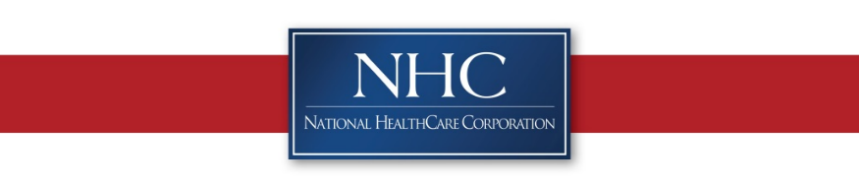 SUNDAYMONDAYTUESDAYWEDNESDAYTHURSDAYFRIDAYSATURDAY 1Activity Packets Available in Center Court210:00 am – Monday Morning Manicures – AR2:00 pm – Prize Bingo-MDR3:00 pm – One on One Programs3:30 pm – Reading Circle - AR310:00 am – Sittercise- AR11:15 am – Therapeutic Circle-ADR2:00 pm – Price is Right - MDR3:00 pm- Ice Cream Social- MDR4 9:00 am – One on One Programs10:00 am - Bible Study- AR2:00 pm – Snack Bingo –MDR510:00 am – Family Feud - MDR11:15 am – Therapeutic Circle – ADR2:00 pm – Ladies Tea - MDR69:00 am – One on One Programs10:00 am – Craft: Coffee Filter Butterflies - AR2:00 pm – Bingo – MDR3:00 pm – Ice Cream Social - MDR7Activity Packets Available in Center Court8Activity Packets Available in Center Court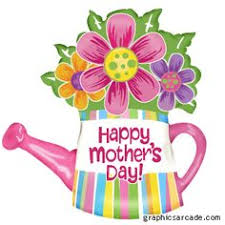 910:00 am – Monday Morning Manicures – AR2:00 pm – Prize Bingo-MDR3:00 pm – One on One Programs3:30 pm – Reading Circle - AR1010:00 am – Horseshoes – Courtyard11:15 am – Therapeutic Circle-ADR2:00 pm – Black Jack - MDR3:00 pm – Ice Cream Social- MDR119:00 am - One on One Programs10:00 am - Bible Study – AR2:00 pm – Snack Bingo- MDR3:00 pm – Country Store Shopping- AR1210:00 am – Bowling – MDR11:15 am – Therapeutic Circle2:00 pm – Thirsty Thursday Happy Hour – MDR139:00 am - One on One Programs10:00 am – Coffee and Conversation - MDR2:00 pm – Bingo – MDR3:00 pm – Ice Cream Social - MDR14Activity Packets Available in Center Court15 Activity Packets Available in Center Court16   10:00 am – Monday Morning Manicures – AR2:00 pm – Prize Bingo-MDR3:00 pm – One on One Programs3:30 pm – Reading Circle - AR1710:00 am – Yoga- MDR11:15 am – Therapeutic Circle-ADR2:00 pm – Jeopardy - MDR3:00 pm- Ice Cream Social- MDR18 9:00 am – One on One Programs10:00 am - Bible Study- AR2:00 pm – Snack Bingo –MDR19     10:00 am– Cornhole - MDR11:15 am – Therapeutic Circle2:00 pm - Thirsty Thursday Happy Hour - MDR209:00 am - One on One Programs10:00 am – Charades - MDR2:00 pm – Bingo-MDR3:00 pm –Ice Cream Social- MDR 21Activity Packets Available in Center Court22Activity Packets Available in Center Court23     10:00 am – Monday Morning Manicures- AR2:00 pm – Prize Bingo -MDR3:00 pm – One on One Programs3:30 pm – Reading Circle - AR2410:00 am – Volleyball - Courtyard11:15 am – Therapeutic Circle-ADR2:00 pm – Yahtzee - MDR3:00 pm - Ice Cream Social- MDR259:00 am – One on One Programs 10:00 am - Bible Study - AR2:00 pm – Snack Bingo - MDR3:00 pm – Country Store Shopping- AR 26   10:00 am – Target Practice - MDR11:15 am – Therapeutic Circle2:00 pm – Thirsty Thursday and Movie Matinee – MDR27         9:00 am - One on One Programs10:00 am– Soccer - Courtyard2:00 pm – Bingo – MDR3:00 pm – Ice Cream Social and Monthly Birthday Party - MDR28Activity Packets Available in Center Court29Activity Packets Available in Center Court30 10:00 am – Monday Manis - AR2:00 pm – Prize Bingo-MDR3:00 pm – One on One Programs3:30 pm – Reading Circle – AR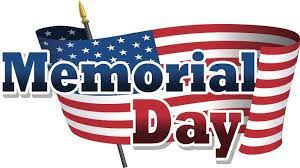 3110:15 am – Resident Council - MDR11:15 am – Therapeutic Circle-ADR2:00 pm – Virtual Tour - MDR3:00 pm - Ice Cream Social- MDR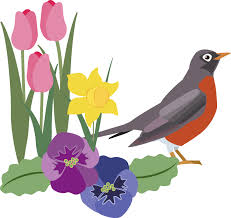 *Activities are subject to change as the conditions change and to meet the needs of our residents*   DirectoryAR= Activity RoomMDR= Main Dining RoomADR= Assisted Dining RoomIR= In Room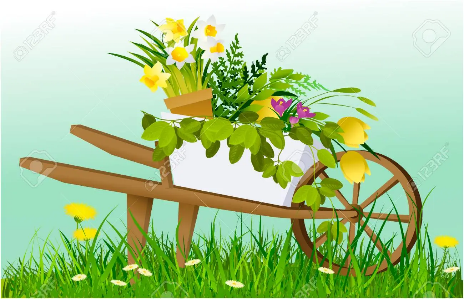 